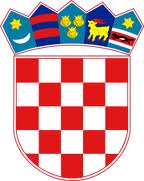 SISAČKO MOSLAVAČKA ŽUPANIJAOPĆINA LIPOVLJANIOPĆINSKO VIJEĆE KLASA: 021-05/21-01/ 04                                                            URBROJ: 2176/13-01-21-01                                                   Lipovljani,  29. lipnja 2021. godineNa temelju članka 3. Zakona o plaćama u lokalnoj i područnoj (regionalnoj) samoupravi (Narodne novine: broj: 28/10) i članka 26. Statuta Općine Lipovljani (Službeni vjesnik, broj: 21/14) Općinsko vijeće Općine Lipovljani na 2. sjednici održanoj 29. lipnja 2021. godine donijelo jeODLUKUO plaći i drugim pravima  Općinskog načelnika Općine LipovljaniČlanak 1.Ovom Odlukom određuje se osnovica i koeficijent za obračun plaće Općinskog načelnika Općine Lipovljani, te druga materijalna prava Općinskog načelnika Općine Lipovljani.Članak 2.Plaću Općinskog načelnika koji dužnost obavlja profesionalno, čini umnožak koeficijenta i osnovice za obračun plaće, uvećan za 0,5% za svaku navršenu godinu radnog staža, ukupno najviše za 20%.Članak 3.Osnovica za obračun plaće dužnosnika jednaka je osnovici koja se primjenjuje za obračun plaće službenika i namještenika u Jedinstvenom upravnom odjelu Općine Lipovljani.Članak 4.Koeficijent za obračun plaće dužnosnika Općinskog načelnika iznosi  3,77.Članak 5.Općinski načelnik   ima pravo na korištenje službenog automobila za službene potrebe 24 sata dnevno.Općinski načelnik ima pravo na službenu dnevnicu prilikom obavljanja službenog putovanja u visini dnevnice koju Vlada RH propisuje za korisnike koji se financiraju iz državnog proračuna.Troškovi noćenja priznaju se u visini stvarno plaćenih izdataka.Članak 6.Općinski načelnik ima pravo na korištenje službenog mobitela:Po prestanku obnašanja dužnosti dužnosnici su dužni vratiti službeni mobitel u ispravnom stanju. Članak 7.Rješenje o utvrđivanju plaće te drugih prava dužnosnika iz radnog odnosa donosi pročelnik Jedinstvenog upravnog odjela odnosno ovlaštena osoba koja obavlja kadrovske poslove.Članak 8.Danom stupanja  na snagu ove Odluke prestaju važiti odredbe Odluke o plaći i drugim pravima Općinskog načelnika , naknadi za rad zamjenika Općinskog načelnika Općine Lipovljani (Službeni vjesnik, broj: 36/19) Članak 8.Ova Odluka stupa na snagu osmi dan  od dana objave u Službenom vjesniku.							Predsjednik                                                                            Tomislav Lukšić dipl.ing. šum.